Publicado en   el 04/11/2014 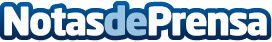 Fuerte Hoteles apuesta por reducir la huella de carbono en su quinta memoria de RSCDatos de contacto:Nota de prensa publicada en: https://www.notasdeprensa.es/fuerte-hoteles-apuesta-por-reducir-la-huella Categorias: Turismo http://www.notasdeprensa.es